Как разобрать руль на Kia Rio 2015 года выпускаПервый этап будет самый сложный, а точнее "этап загадка"! Да как же снять эту подушку?! Сразу и не поймешь.
Но хорошо что чуть позже после покупки машины была куплена книга как сломать KIA Cee`d JD) и она уже не раз выручала.
И так, открываем умную литературу и ищем интересующий нас пункт, а для тех у кого нет той самой книги находимся мы здесь, и делимся полезной инфой))Этап. 1. Как снять AirBag на KIA Cee`d JD.рисунок с умной книжки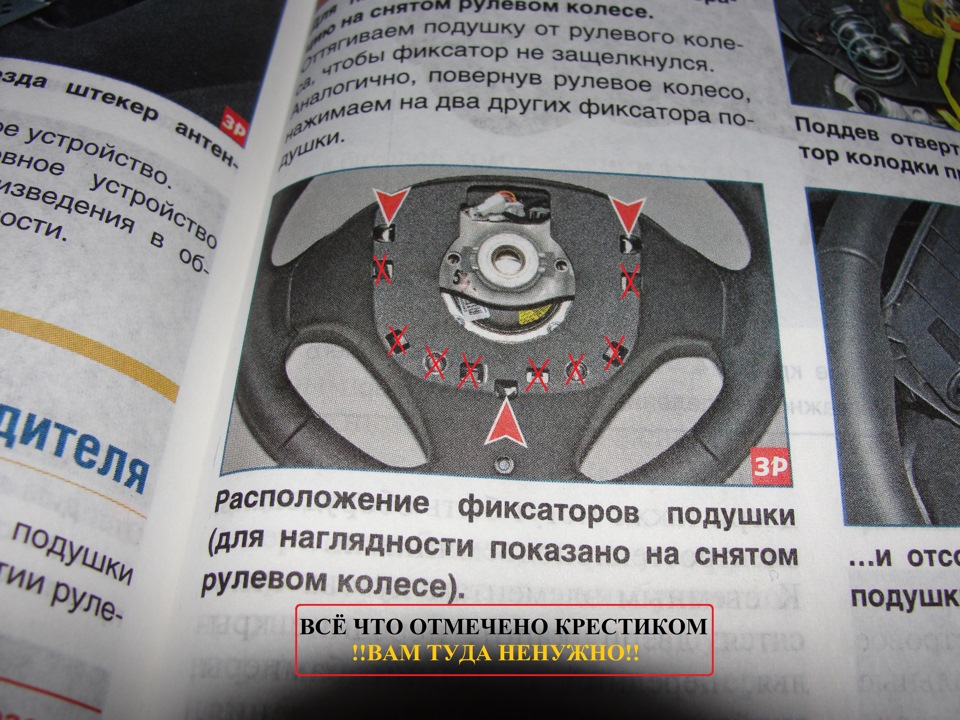 В общем смысл таков. Берем тонкую, плоскую отвертку, поворачиваем руль влево на 90 градусов и с обратной стороны руля есть отверстия (см. фото 1.) одно из них которое будем считать самое верхнее, нам и нужно (в какое либо другое тыкать не имеет смысла, т.к. этим самым результата вы всё равно не добьётесь), в этом отверстие находиться один фиксатор подушки, всего их будет 3-и, нащупываем его и нажимаем на него отверткой. И что мы видим, после нашего удачного и точного нажатия на фиксатор, подушка с одной стороны отошла от своего посадочного места.
Движемся далее…
Выставляем руль в положение "прямо" и после этого поворачиваем его также на 90 градусов только уже вправо, и делаем все тоже самое что и с левой стороной, итог должен быть зеркален противоположной стороне (подушка должна отойти от своего посадочного места).
Затем, поворачиваем руль к верх ногами (что бы шильдик KIA был к верх попой) и с обратной стороны руля в центре есть ещё одно отверстие и оно последнее, так же нащупываем фиксатор и нажимаем на него.
Если вы все правильно сделали (по другому ну просто чисто физически не должно получится) то подушка должна сама «выпрыгнуть».
P.S. слово «выпрыгнет» не воспринимайте буквально!
И так, после первого этапа мы имеем подушку лежащую в руках.
Саму подушку отключать НЕ НАДО! Её можно просто отвести в сторону, т.к. длина её шлейфа позволяет это сделать.Этап. 2. Поиск потайных креплений.Ну здесь уже будет попроще.саморезы торкс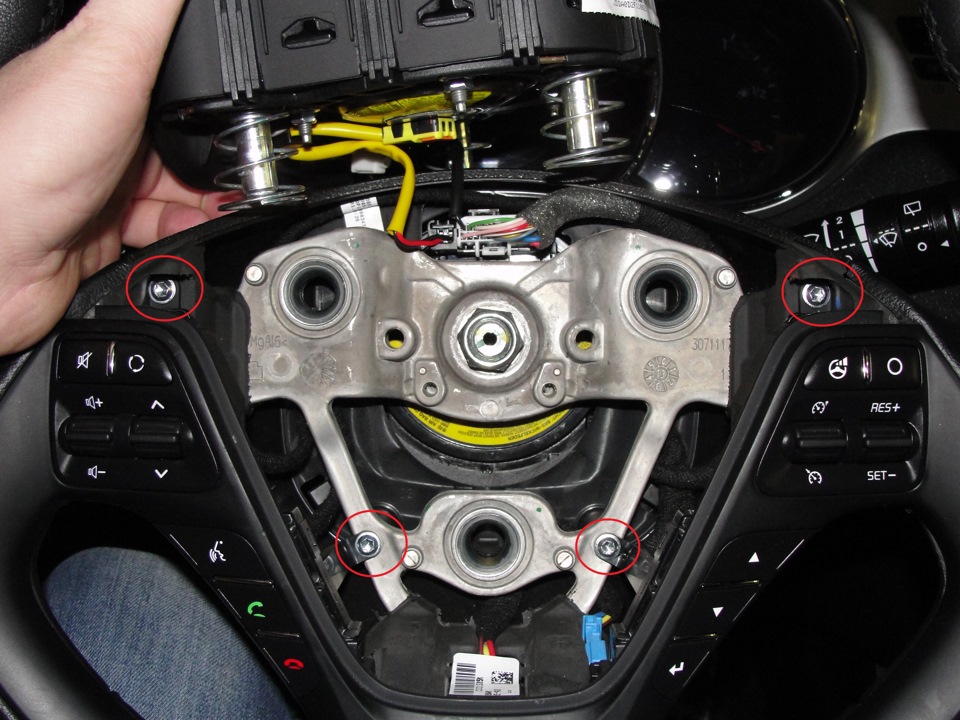 После такого как мы сняли подушку мы видим что нашу заветную панель держат 4-и самореза торкс.
Вооружаемся набором звездочек и ищем нужный нам размер.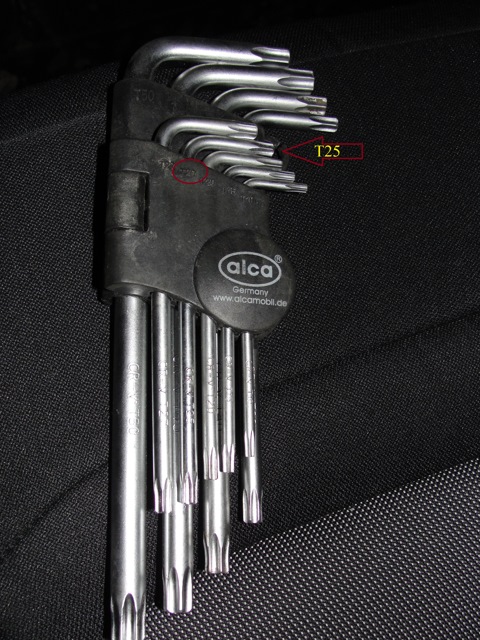 В данной ситуации нас интересует размер Т25 (правда не совсем знаю что это за обозначение)))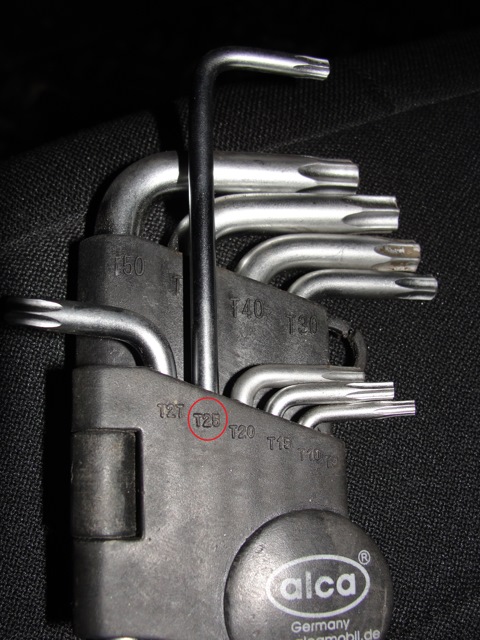 Далее всё будет понятно, даже более чем.
Откручиваем.Какой удачный фокус)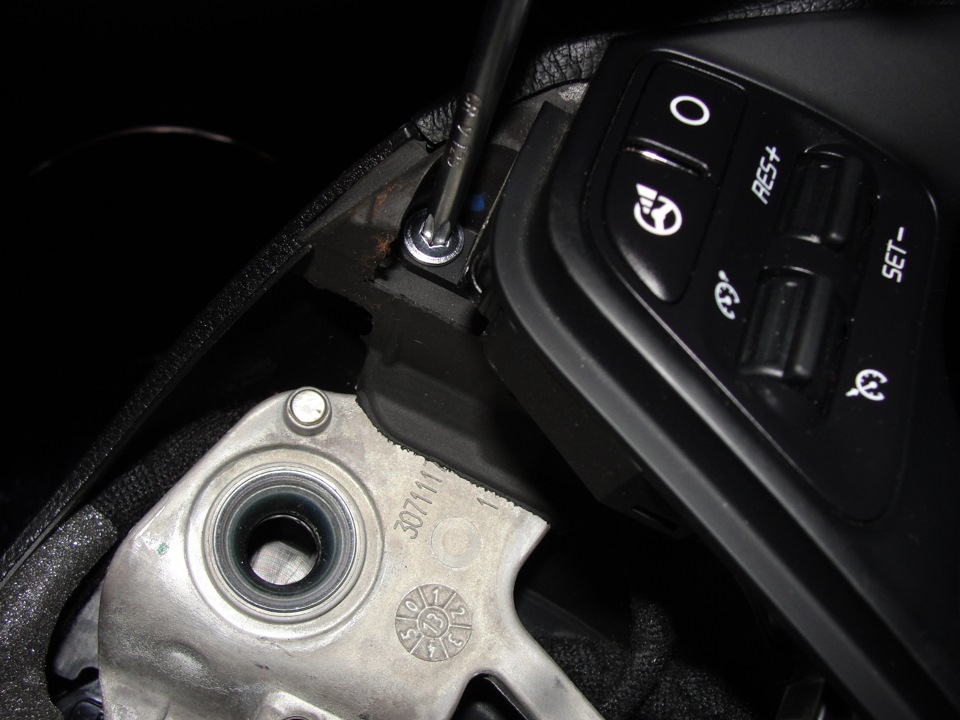 И вроде кажется всё, но не тут то было! Ещё один такой же саморез держит панель в центре, и находиться он с обратной стороны руля.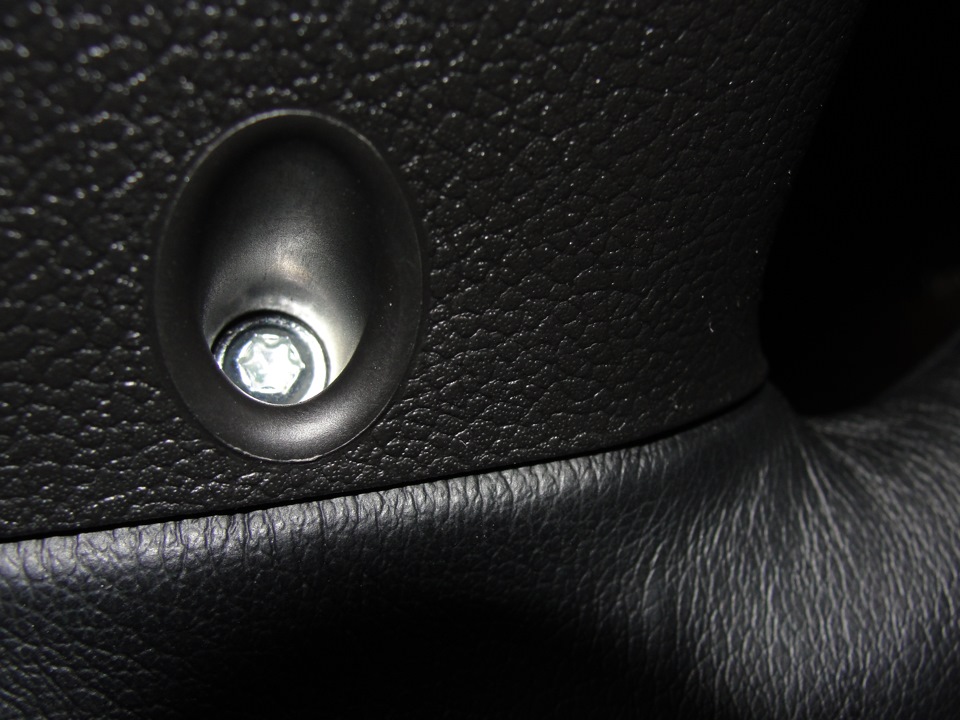 Всего было выкручено 5 саморезов торкс. Убедительная просьба, все что откручиваете складывайте в какое не будь надежное место, в избежание внезапной потери)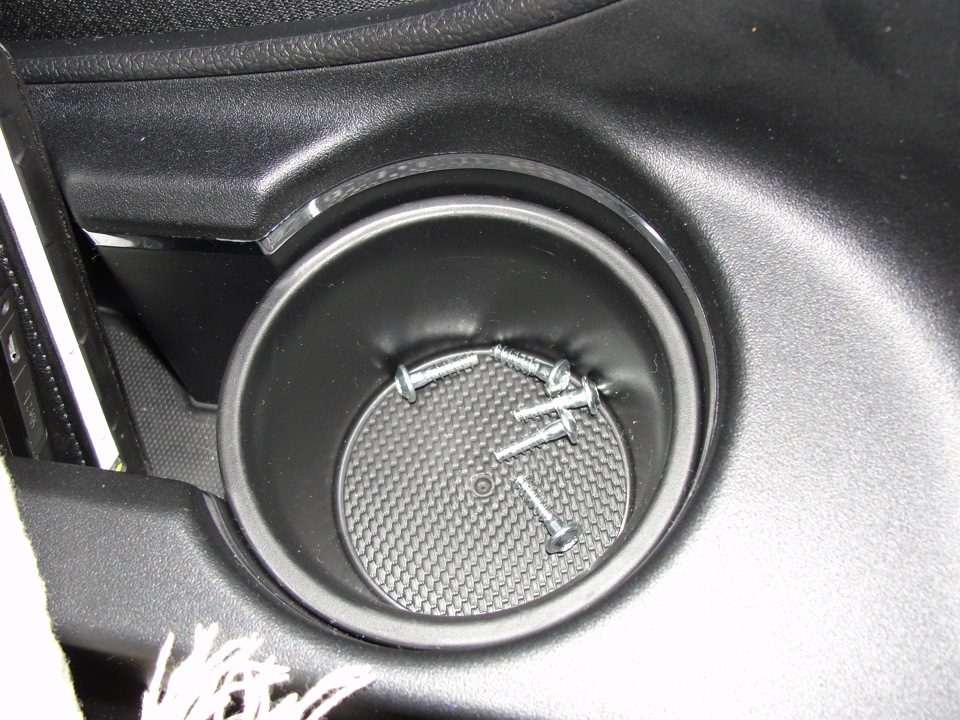 Этап. 3. Снятие панели руля.Панель помимо саморезов ещё и плотно сидит на своих направляющих в самом основание руля, берем что нить пластмассовое и прочное (не надо вандалить всякими отвертками, гвоздями) и аккуратно, в любом месте поддеваем панельку. После того как панелька чуть поддалась, можно продолжить её снятие и руками.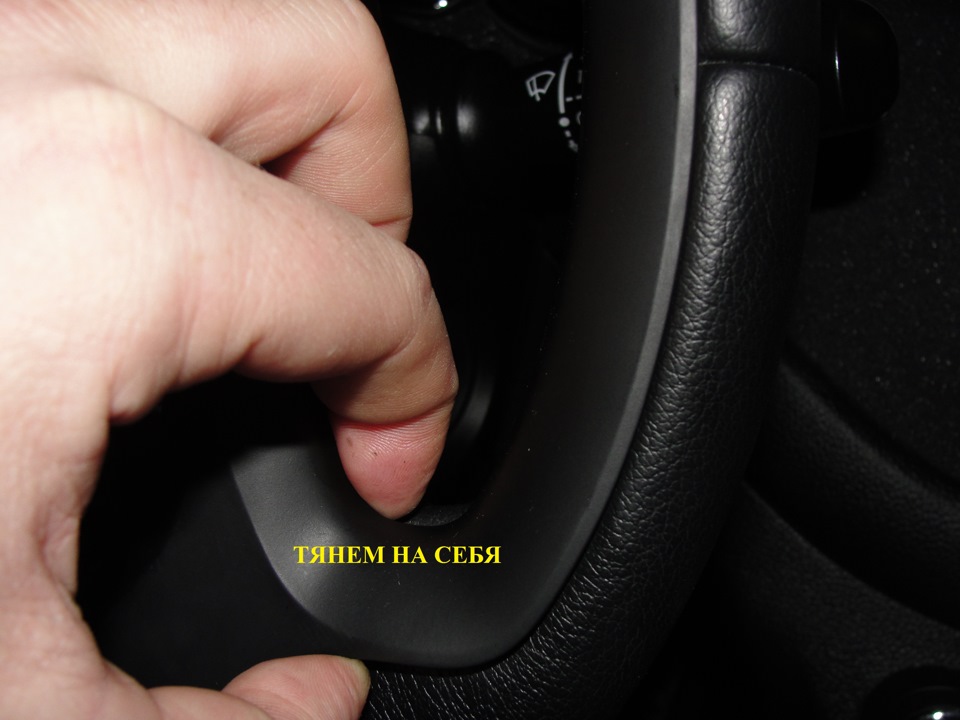 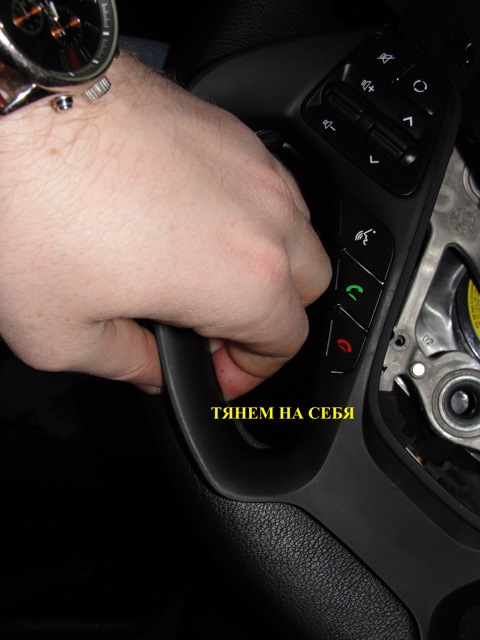 Этап. 4. Отсоединение разъемов.Успешно проделав третий этап мы вытащили панель с основания руля и нам остается совсем чуть. Это чуть заключается в отсоединение разъемов кнопок управления. Думаю как это сделать умеет каждый).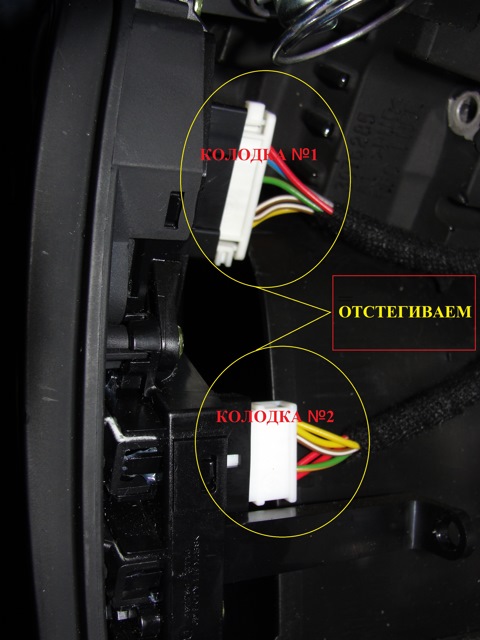 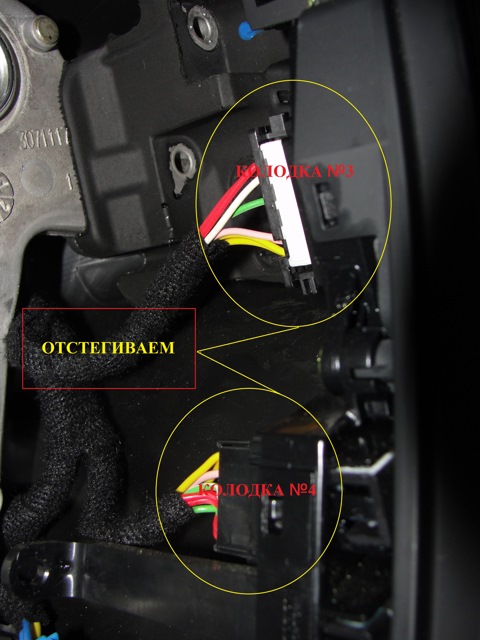 вандализм своими руками)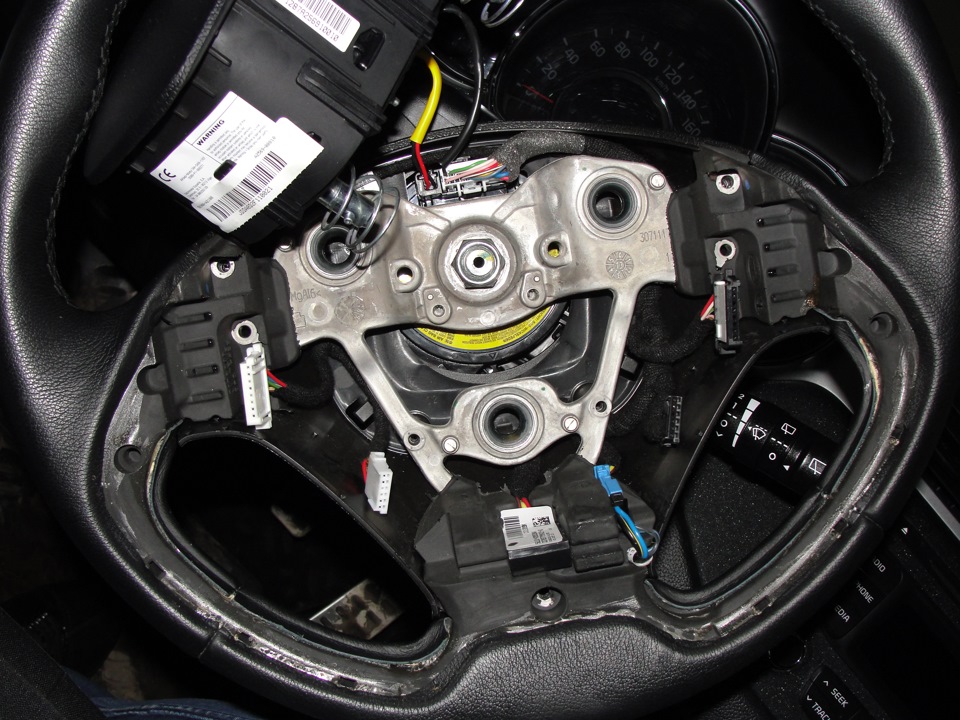 Не буду создавать ещё один этап, т.к. писать о том как снять все кнопки панели не имеет смысла, да и хватит на сегодня текста;) Просто для интересующихся приложу фотки.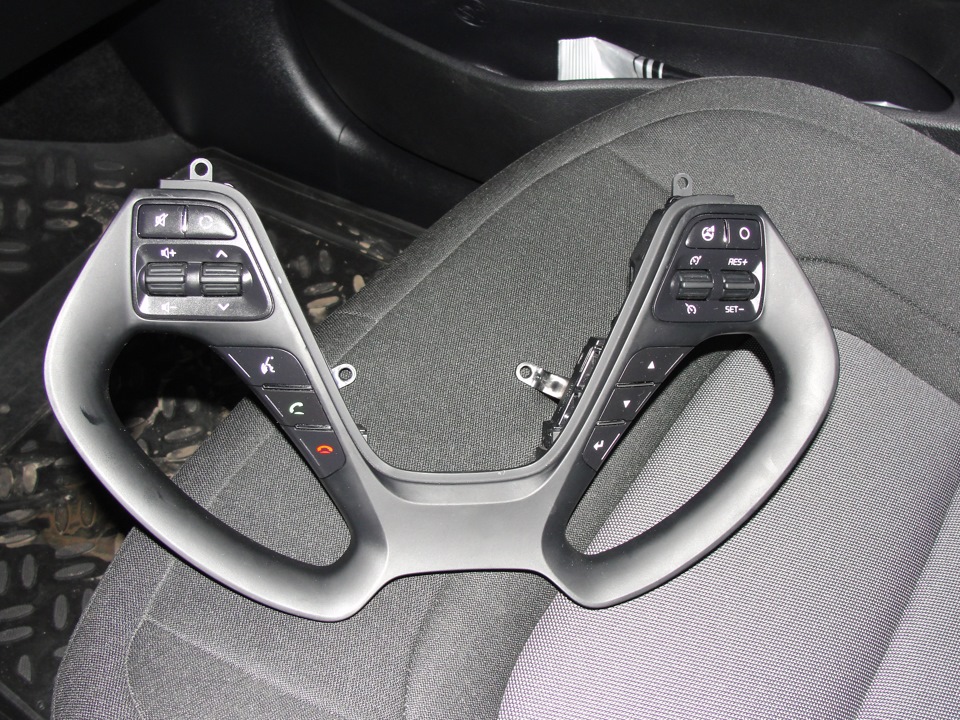 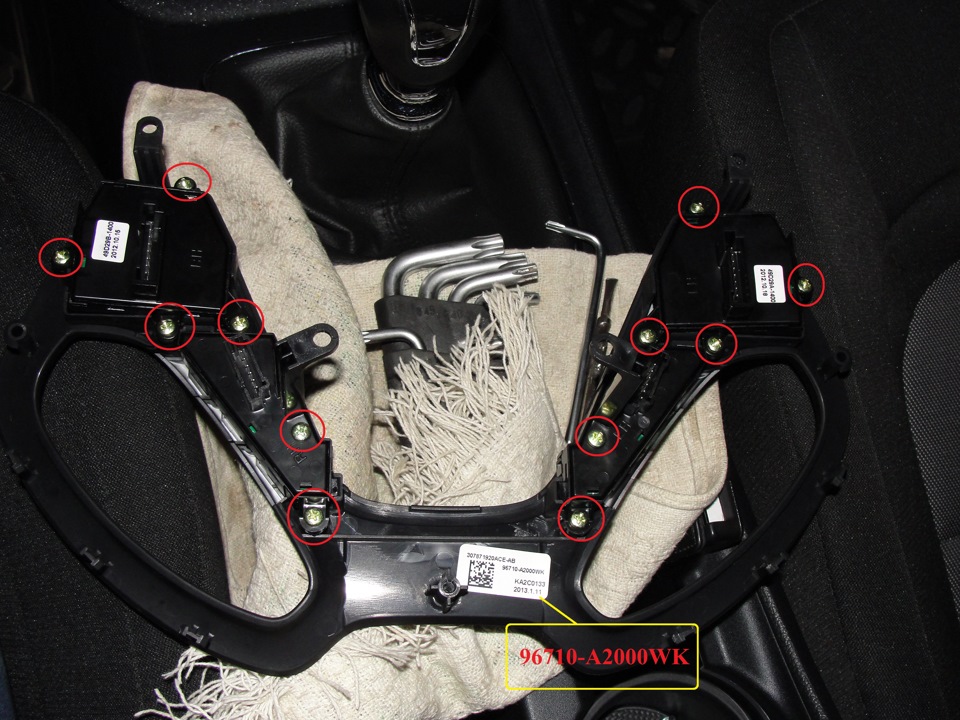 _____________________________________________________________________